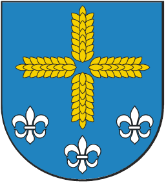                                                                                                                Załącznik nr 1 do ZPFORMULARZ OFERTOWY W związku z prowadzonym postępowaniem o wartości szacunkowej nie przekraczającej 
równowartości 30 000 euro o udzielenie zamówienia publicznego w trybie zapytania ofertowego 
na podstawie Zarządzenia Wójta Gminy Ostrowite nr 89/2019 z dnia 04.12.2019r. 
składamy ofertę  na:Opracowanie dokumentacji projektowo-kosztorysowej na budowę oświetlenia ulicznego z wymaganymi uzgodnieniami i warunkami przy drogach  w sołectwach: Kąpiel, Koszary Jarockie, Giewartów Holendry, Izdebno, Przecław, Tomaszewo, Szyszłowo. Oferujemy wykonanie przedmiotu zamówienia w pełnym rzeczowym zakresie objętym zapytanie ofertowym z dnia 19.02.2020 roku, numer postępowania OO.ZP.271.13.2020, za łączną  kwotę:Sołectwo Kąpiel:Cena ofertowa  netto …...................................... zł. Cena  ofertowa  brutto …………………………złSołectwo Tomaszewo: Cena ofertowa  netto …...................................... zł. Cena  ofertowa  brutto …………………………złSołectwo Jarotki: Cena ofertowa  netto …...................................... zł. Cena  ofertowa  brutto …………………………złSołectwo Szyszłowo: Cena ofertowa  netto …...................................... zł. Cena  ofertowa  brutto …………………………złSołectwo Przecław: Cena ofertowa  netto …...................................... zł. Cena  ofertowa  brutto …………………………złSołectwo Giewartów Holendry:  Cena ofertowa  netto …...................................... zł. Cena  ofertowa  brutto …………………………złOświadczamy, że zapoznaliśmy się z przedmiotem zamówienia i nie wnosimy żadnych zastrzeżeń.Oświadczamy, że zapoznaliśmy się z zapytaniem ofertowym i nie wnosimy do niej zastrzeżeń oraz zdobyliśmy wszystkie niezbędne informacje do przygotowania oferty.Niniejszym potwierdzamy, że pozostajemy związani niniejszą ofertą przez 30 dni od upływu terminu składania ofert.Oświadczamy, że zawarty w zapytaniu ofertowym projekt umowy został przez nas zaakceptowany (załącznik nr 3 do ZP) i zobowiązujemy się w przypadku wyboru naszej oferty do zawarcia umowy na wyżej wymienionych warunkach, w miejscu i terminie wskazanym przez Zamawiającego. ……………………………………..                                                       ………………………………………….           Miejsce i data                                                                                     Podpis Wykonawcy                                                                                     3.   